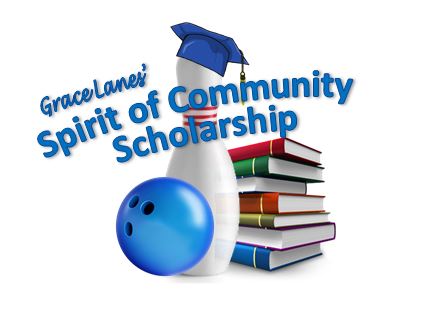                 Grace Lanes’ Spirit of Community                   2019-20 Scholarship ProgramThe Grace Lanes’ Scholarship Committee announces the 2019-20 Grace Lanes’ Spirit of Community Scholarship Awards Program.  Under the Program, ONE $500 scholarship will be awarded to a graduating senior attending Carthage High School, Carthage, Missouri. Program Guidelines & Priorities:  * Seeking graduating seniors with a record of volunteerism in the community in non-school sponsored activities and participation in extracurricular school activities. * Applicants must plan to attend a technical school, two (2)-year community college, or four (4)-year college or university.*Applicants must have a Cumulative GPA of 3.0 or higher.* Scholarship funds will be paid during the month of August. The scholarship funds will be issued to the college or university upon receiving a certificate of enrollment for the fall semester, which includes the Student ID number and Financial Aid Office address.* Applicants must have the endorsement of their Guidance Counselor on their application attesting they are qualified for this scholarship program.  * Applications must be received by the Grace Lanes’ Scholarship Committee no later than March 1, 2020.  Late applications will not be accepted. Mail one copy of a completed and typed application package to:      Grace Lanes’ Scholarship Committee(This includes application with sign-off by Guidance Counselor, essay, and            c/ o Grace Lanesletter of recommendation) 				                              219 E. 3rd Street 					 		                 Carthage, MO  64836The applications will be reviewed and recipients selected by the Grace Lanes’ Spirit of Community Scholarship Committee.  The scholarships will be awarded May 2019 during the Carthage High School 2018-19 Academic Awards Ceremony.  A formal invitation will be sent and scholarship winner should plan to attend.    Applications may be downloaded from the Grace Lanes website at: gracelanes.com/scholarship Please submit any questions to: r.botts@gracelanes.com or Samantha@sattcorp.net Scholarship APPLICATION 2018-19STATEMENT OF ACCURACY FOR STUDENTSI hereby affirm that all the above stated information provided by me is true and correct to the best of my knowledge.  I also consent, that if chosen as a scholarship winner, my picture may be taken and used to promote the Grace Lanes’ Spirit of Community’s Scholarship Program. (Winner may waive photo due to unusual or compelling circumstances.)I hereby understand that if chosen as a scholarship winner, according to the Grace Lanes’ Spirit of Community Scholarship policy, I will try to be present at any May 2019 awards ceremony and/or reception to receive my scholarship award.  I hereby understand that if chosen as a scholarship winner, according to Grace Lanes’ Spirit of Community Scholarship policy, it is my responsibility to submit to the Grace Lanes’ Scholarship Committee, no later than July 2019, a certificate of enrollment for the fall semester, which includes the Student ID number and Financial Aid Office address.I hereby understand I will not submit this application without all required attachments and supporting information. Incomplete applications or applications that do not meet eligibility criteria will not be considered for this scholarship.Signature of scholarship applicant: _______________________________    Date:  _______ STATEMENT OF SUPPORT BY GUIDANCE COUNSELORI hereby affirm that this application meets the criteria set forth by this scholarship program and support submission of this application to Grace Lanes’ Spirit of Community Scholarship Program. Guidance Counselor Name: ______________________________ Contact information: _______________________Signature of Guidance Counselor: ________________________________    Date:  ______ Checklist:___ Application___ Essay on separate sheet of paper___ Guidance Counselor signature ___ One letter of recommendation MAIL OR DELIVER COMPLETED APPLICATION PACKAGE TO GRACE LANES AT:Grace Lanes Scholarship Committeec/o Grace Lanes219 E. 3rd Street Carthage, MO  64836Please type your answers.  Use an additional piece of paper if necessaryPlease type your answers.  Use an additional piece of paper if necessaryPlease type your answers.  Use an additional piece of paper if necessary1.Last Name:First Name, Middle Initial:2.Mailing AddressStreet: City:                                                         State:                             Zip: Mailing AddressStreet: City:                                                         State:                             Zip: 3.Daytime telephone number:  (          )Email address:Daytime telephone number:  (          )Email address:4.Date of birth:    Month                Day                   Year                         Date of birth:    Month                Day                   Year                         5.Cumulative Grade Point Average (GPA): __________    (On a 4.0 scale)  Cumulative Grade Point Average (GPA): __________    (On a 4.0 scale)  6.A.  List any academic honors, awards and membership activities while in high school: B.  List your hobbies, outside interests, extracurricular activities and school related volunteer    activities:C. List your non-school sponsored volunteer activities in the community: A.  List any academic honors, awards and membership activities while in high school: B.  List your hobbies, outside interests, extracurricular activities and school related volunteer    activities:C. List your non-school sponsored volunteer activities in the community: 7.A. If you have decided on the college you will attend, please list the school name: B. If not, list your top three (3) college choices:   A. If you have decided on the college you will attend, please list the school name: B. If not, list your top three (3) college choices:   8.  Anticipated field of study:Anticipated field of study:   9.Number of years of residency in Carthage, Missouri:Number of years of residency in Carthage, Missouri:10.Name & address of parent(s) or legal guardian(s):   (Include address if different than your own listed in Question 2.)                                                                                                                                                                                                                                 Name(s):Street:  City:                                                                       State:                                           Zip:Home phone of parents or legal guardians:                                Work phone:Name & address of parent(s) or legal guardian(s):   (Include address if different than your own listed in Question 2.)                                                                                                                                                                                                                                 Name(s):Street:  City:                                                                       State:                                           Zip:Home phone of parents or legal guardians:                                Work phone:11.On a separate paper, please write an essay (250 - 500 words) addressing the following:Describe how your community service came about and what being a volunteer has taught you. Are there any causes or organizations that especially interest you?  Finally, discuss any challenges you have dealt with and overcome and how this will help you succeed in college and beyond.On a separate paper, please write an essay (250 - 500 words) addressing the following:Describe how your community service came about and what being a volunteer has taught you. Are there any causes or organizations that especially interest you?  Finally, discuss any challenges you have dealt with and overcome and how this will help you succeed in college and beyond.12.One (1) letter of recommendation from a leader within the volunteer organization you serve or have servedOne (1) letter of recommendation from a leader within the volunteer organization you serve or have served